РАСПОРЯЖЕНИЕТШÖКТÖМ    от       10  января  2020 г.                                                                                                                №  05   Республика Коми, пгт. Междуреченск, Интернациональная,5О  назначении ответственного по профилактикекоррупционных и иных правонарушений     Руководствуясь Федеральным законом от 02.03.2007 года № 25-ФЗ «О муниципальной службе в Российской Федерации», законом Республики Коми от 29.09.2008 года  № 82-РЗ «О противодействии коррупции в Республике Коми»,       ОБЯЗЫВАЮ:     1. Назначить Кабак Людмилу Гавриловну, заместителя руководителя администрации городского поселения «Междуреченск»,  ответственной  за  работу  по  профилактике коррупционных и иных правонарушений в администрации городского поселения «Междуреченск».     2. Возложить на ответственного за работу по профилактике коррупционных и иных правонарушений следующие функции:     а) обеспечение соблюдения муниципальными служащими администрации  городского поселения «Междуреченск» (далее – муниципальными служащими) ограничений и запретов, требований о предотвращении или урегулировании конфликта интересов, исполнения ими обязанностей, установленных Федеральным законом "О противодействии коррупции" и другими федеральными законами (далее - требования к служебному поведению).     б) принятие мер по выявлению и устранению причин и условий, способствующих возникновению конфликта интересов на муниципальной службе в администрации городского поселения «Междуреченск».     в) обеспечение деятельности комиссии по соблюдению требований к служебному поведению муниципальных служащих и урегулированию конфликта интересов.     г) оказание муниципальным служащим консультативной помощи по вопросам, связанным с применением на практике требований к служебному поведению и общих принципов служебного поведения муниципальных служащих, а также с уведомлением представителя нанимателя (работодателя), органов прокуратуры Российской Федерации, иных государственных органов о фактах совершения муниципальными служащими коррупционных правонарушений, непредставления ими сведений либо представления недостоверных или неполных сведений о доходах, об имуществе и обязательствах имущественного характера.     д) обеспечение реализации муниципальными служащими обязанности уведомлять представителя нанимателя (работодателя), органы прокуратуры Российской Федерации, иные государственные органы обо всех случаях обращения к ним каких-либо лиц в целях склонения их к совершению коррупционных правонарушений.    е) организация правового просвещения муниципальных служащих.    ж) проведение служебных проверок.    з) обеспечение проверки достоверности и полноты сведений о доходах, об имуществе и обязательствах имущественного характера, представляемых гражданами, претендующими на замещение должностей муниципальной службы в администрации городского поселения «Междуреченск», и муниципальными служащими, проверки соблюдения муниципальными служащими, требований к служебному поведению.и) подготовка должностными лицами кадровой службы в соответствии с их компетенцией проектов нормативных правовых актов о противодействии коррупции.     к) анализ сведений о доходах, об имуществе и обязательствах имущественного характера, представляемых гражданами,  претендующими на замещение должностей муниципальной службы в администрации городского поселения «Междуреченск» и муниципальными служащими, сведений о соблюдении муниципальными служащими требований к служебному поведению, о предотвращении или урегулировании конфликта интересов и соблюдении установленных для них запретов, ограничений и обязанностей, а также сведений о соблюдении гражданами, замещавшими должности муниципальной службы в администрации городского посеения «Междуреченск», ограничений при заключении ими после ухода с муниципальной службы трудового договора и (или) гражданско-правового договора в случаях, предусмотренных федеральными законами;    л) взаимодействие с правоохранительными органами в установленной сфере деятельности.    м) осуществление проверки соблюдения гражданами, замещавшими должности муниципальной службы, ограничений при заключении ими после увольнения с муниципальной службы трудового договора и (или) гражданско-правового договора в случаях, предусмотренных федеральными законами.Руководитель администрациигородского поселения «Междуреченск»                                                                     Е.П. СухареваОзнакомлена:«_______»__________________2020г.           ________________   Л.Г. КабакАдминистрациягородского поселения     «Междуреченск»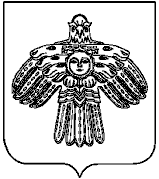 «Междуреченск»кар овмÖдчÖминлÖнадминистрация